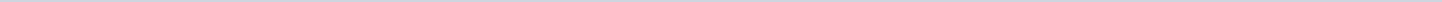 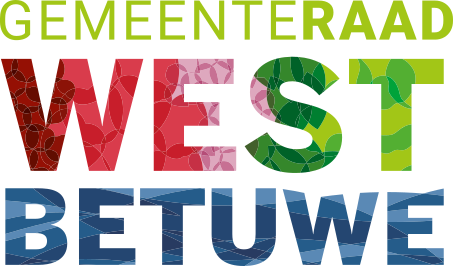 Gemeente West BetuweAangemaakt op:Gemeente West Betuwe29-03-2024 13:23Technische en overige vragen25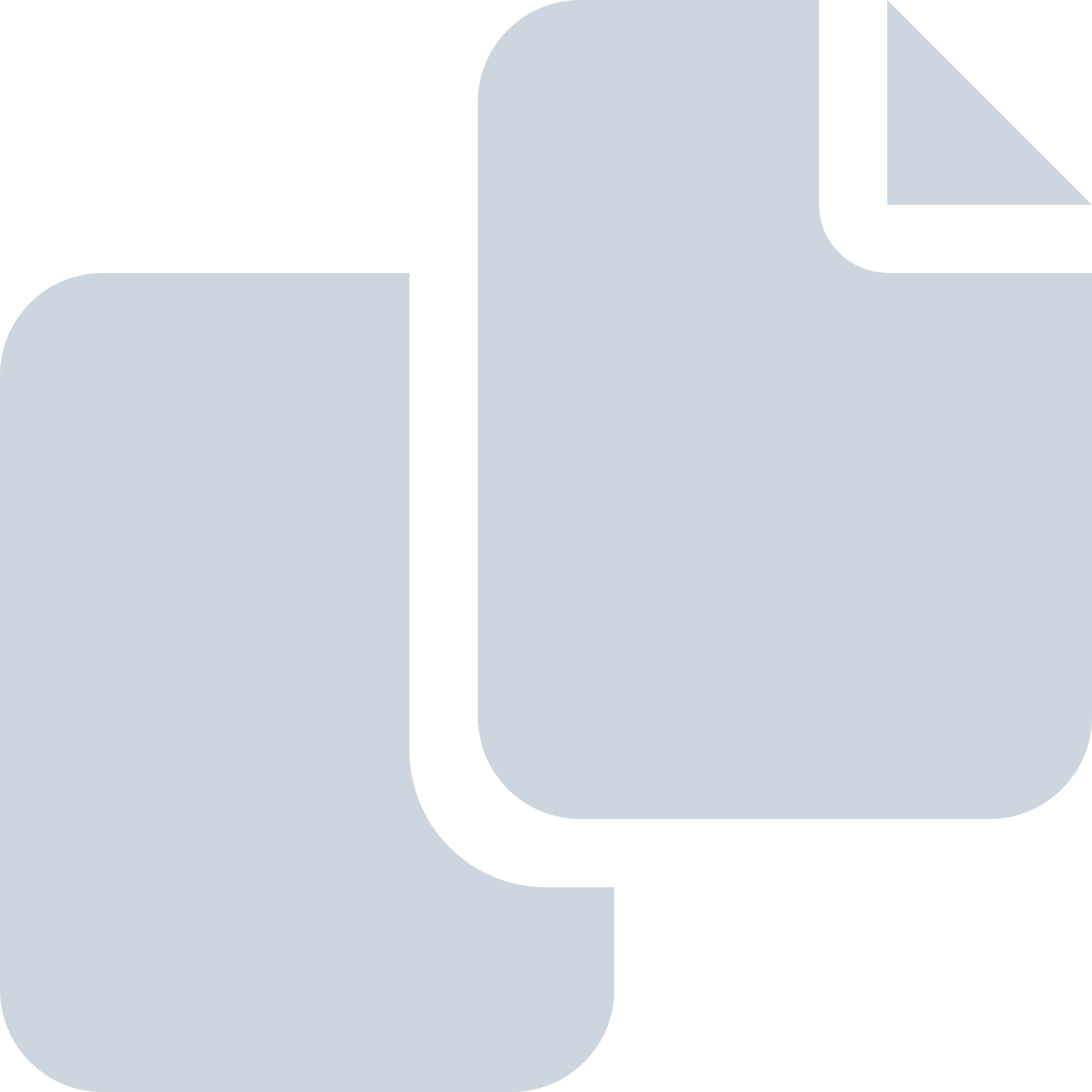 Periode: april 2023#Naam van documentPub. datumInfo1.20230424-beantwoording-vragen-Lingebos-en-de-uitbreiding-van-Camping-De-Lievelinge26-04-2023PDF,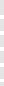 95,10 KB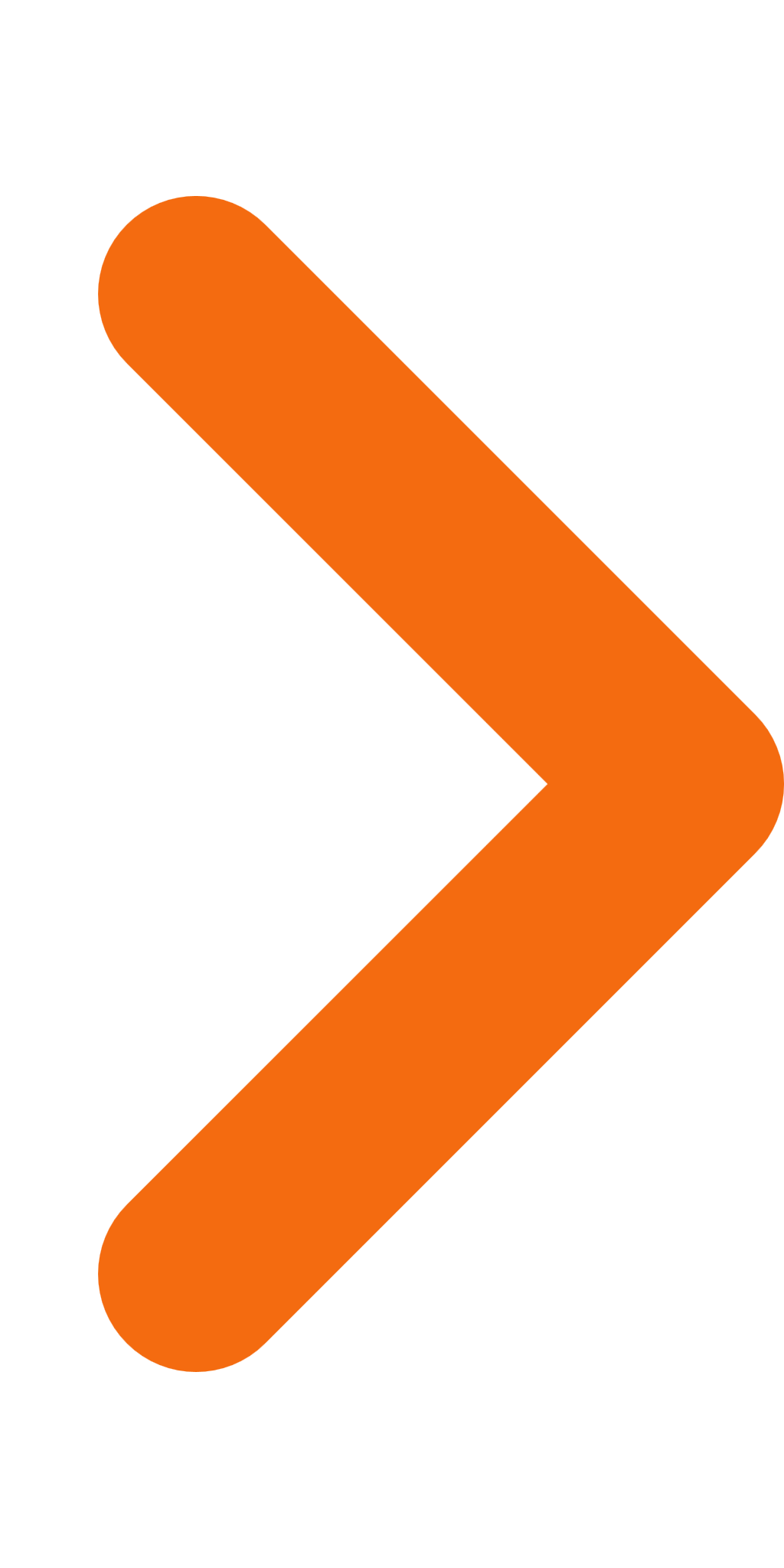 2.20230425-beantwoording-rondvraag-vragen-LLB-inzake-westelijke-ontsluitingsweg-tiel25-04-2023PDF,54,93 KB3.202304-beantwoording-rondvraag-vragen-LLB-inzake-westelijke-ontsluitingsweg-tiel25-04-2023PDF,54,93 KB4.20230424-beantwoording-vragen-LLB-onteigening-bij-dijkversterking-Tiel-Waardenburg25-04-2023PDF,53,88 KB5.20230421-Vragen-CU-aanplakborden21-04-2023PDF,54,98 KB6.20230421-Beantwoording-vragen-DB-over-integraal-veiligheidsplan21-04-2023PDF,58,29 KB7.20230421-Beantwoording-VVD-vragen-4-5-mei-herdenking-en-viering21-04-2023PDF,72,00 KB8.20230419-beantwoording-art-50-vragen-LLB-inzake-opvanglocaties-vluchtelingen19-04-2023PDF,78,49 KB9.20230419-vragen-D66-gezamenlijke-visie-windturbines19-04-2023PDF,52,37 KB10.20230419-beantwoording-vragen-VVD-openingstijden19-04-2023PDF,56,02 KB11.20230419-beantwoording-vragen-VVD-theetuinenbeleid19-04-2023PDF,82,94 KB12.20230413-vragen-VVD-theetuinenbeleid19-04-2023PDF,51,17 KB13.20230418-Vragen-DB-over-integraal-veiligheidsplan18-04-2023PDF,54,15 KB14.20230418-vragen-APV18-04-2023PDF,53,19 KB15.20230418-beantwoording-vragen-VWB-vrijwilligers-stembureaus18-04-2023PDF,80,85 KB16.20230413-vragen-VVD-Openingstijden-theetuin13-04-2023PDF,52,71 KB17.20230413-vragen-VVD-golfbaan-Spijk13-04-2023PDF,53,59 KB18.20230413-Beantwoording-vragen-CU-werkwijze-aanplakborden-verkiezingsborden13-04-2023PDF,66,92 KB19.20230412-Beantwoording-toezeggingen-oude-lijst-woningbouwprojecten12-04-2023PDF,70,71 KB20.20230423-Beantwoording-vragen-LLB-rooien-bomen-sonsbrug-acquoy12-04-2023PDF,61,16 KB21.20230411-vragen-GL-plannen-vierde-aanvliegroute-schiphol11-04-2023PDF,64,96 KB22.20230411-beantwoording-vragen-GL-gastvrije-waaldijk11-04-2023PDF,60,90 KB23.2023-VVD-vragen-4-5-mei-herdenking-en-viering06-04-2023PDF,56,27 KB24.20230404-Beantwoording-vragen-DB-over-BSR04-04-2023PDF,65,38 KB25.20230404-Beantwoording-vragen-DB-overleg-regio-rivierenland04-04-2023PDF,74,06 KB